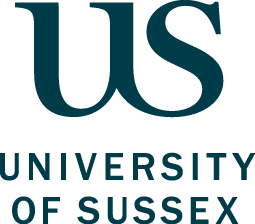 Joint CallInternational Development Challenge Fund (IDCF) & Sussex Sustainability Research Programme (SSRP) (Round 2 of IDCF, Round 3 of SSRP)Funded by the University’s Research England GCRF funding allocation and the Sussex Sustainability Research ProgrammeAPPLICATION FORMThis application consists of seven sections that should be completed in full before submission. Before doing so however, please refer to the programme specification to ascertain your eligibility and project suitability for this scheme. If you have any queries about this then please contact Debbie Foy, Sussex Research Initiatives Manager, at D.Foy@sussex.ac.ukAny questions you have about this form, eligible costs or the selection process should be directed to Taryn Collins, at research.initiatives@sussex.ac.ukEquality and Diversity Monitoring Please note that in processing your application Sussex Research Initiatives (SRI) may access equality and diversity (E&D) data held by the Human Resources Department.  If you submit an application to this scheme, you are agreeing to this data being accessed. E&D data does not form any part of the review process, SRI only use this data to produce personally unidentifiable statistics to monitor researchers’ engagement with the University’s internally-run funding schemes and to introduce revisions to future calls if necessary. Section 1: 		Cover sheet Section 2:		Project description Section 3:		Research impact   Section 4: 		ODA classification and compliance Section 5:		Project partners Section 6:		Budget and justification for resourcesSection 7:		Statement from School Director of Research and Knowledge ExchangeWe politely request that you do not alter the formatting (including font type and size) or word count limits of this form. Bid No.: Bid No.: Bid No.: APPLICATION TO THE JOINT CALL OF THE INTERNATIONAL DEVELOPMENT CHALLENGE FUND (IDCF) AND THE SUSSEX SUSTAINABILITY RESEARCH PROGRAMM (SSRP)APPLICATION TO THE JOINT CALL OF THE INTERNATIONAL DEVELOPMENT CHALLENGE FUND (IDCF) AND THE SUSSEX SUSTAINABILITY RESEARCH PROGRAMM (SSRP)APPLICATION TO THE JOINT CALL OF THE INTERNATIONAL DEVELOPMENT CHALLENGE FUND (IDCF) AND THE SUSSEX SUSTAINABILITY RESEARCH PROGRAMM (SSRP)APPLICATION TO THE JOINT CALL OF THE INTERNATIONAL DEVELOPMENT CHALLENGE FUND (IDCF) AND THE SUSSEX SUSTAINABILITY RESEARCH PROGRAMM (SSRP)APPLICATION TO THE JOINT CALL OF THE INTERNATIONAL DEVELOPMENT CHALLENGE FUND (IDCF) AND THE SUSSEX SUSTAINABILITY RESEARCH PROGRAMM (SSRP)APPLICATION TO THE JOINT CALL OF THE INTERNATIONAL DEVELOPMENT CHALLENGE FUND (IDCF) AND THE SUSSEX SUSTAINABILITY RESEARCH PROGRAMM (SSRP)APPLICATION TO THE JOINT CALL OF THE INTERNATIONAL DEVELOPMENT CHALLENGE FUND (IDCF) AND THE SUSSEX SUSTAINABILITY RESEARCH PROGRAMM (SSRP)APPLICATION TO THE JOINT CALL OF THE INTERNATIONAL DEVELOPMENT CHALLENGE FUND (IDCF) AND THE SUSSEX SUSTAINABILITY RESEARCH PROGRAMM (SSRP)APPLICATION TO THE JOINT CALL OF THE INTERNATIONAL DEVELOPMENT CHALLENGE FUND (IDCF) AND THE SUSSEX SUSTAINABILITY RESEARCH PROGRAMM (SSRP)APPLICATION TO THE JOINT CALL OF THE INTERNATIONAL DEVELOPMENT CHALLENGE FUND (IDCF) AND THE SUSSEX SUSTAINABILITY RESEARCH PROGRAMM (SSRP)APPLICATION TO THE JOINT CALL OF THE INTERNATIONAL DEVELOPMENT CHALLENGE FUND (IDCF) AND THE SUSSEX SUSTAINABILITY RESEARCH PROGRAMM (SSRP)APPLICATION TO THE JOINT CALL OF THE INTERNATIONAL DEVELOPMENT CHALLENGE FUND (IDCF) AND THE SUSSEX SUSTAINABILITY RESEARCH PROGRAMM (SSRP)APPLICATION TO THE JOINT CALL OF THE INTERNATIONAL DEVELOPMENT CHALLENGE FUND (IDCF) AND THE SUSSEX SUSTAINABILITY RESEARCH PROGRAMM (SSRP)SECTION 1:  COVER SHEETSECTION 1:  COVER SHEETSECTION 1:  COVER SHEETSECTION 1:  COVER SHEETSECTION 1:  COVER SHEETSECTION 1:  COVER SHEETSECTION 1:  COVER SHEETSECTION 1:  COVER SHEETSECTION 1:  COVER SHEETSECTION 1:  COVER SHEETSECTION 1:  COVER SHEETSECTION 1:  COVER SHEETSECTION 1:  COVER SHEETPRINCIPAL APPLICANTPRINCIPAL APPLICANTPRINCIPAL APPLICANTPRINCIPAL APPLICANTPRINCIPAL APPLICANTPRINCIPAL APPLICANTPRINCIPAL APPLICANTPRINCIPAL APPLICANTPRINCIPAL APPLICANTPRINCIPAL APPLICANTPRINCIPAL APPLICANTPRINCIPAL APPLICANTPRINCIPAL APPLICANTNameNameNameNameNameNameTitle Title DepartmentDepartmentDepartmentDepartmentSchool ELIGIBILITYPlease refer to the eligibility section in the scheme specification.  If you are a member of staff on a fixed-term contract please enter your current funding source (e.g. School/external grant) and contract end-date below.ELIGIBILITYPlease refer to the eligibility section in the scheme specification.  If you are a member of staff on a fixed-term contract please enter your current funding source (e.g. School/external grant) and contract end-date below.ELIGIBILITYPlease refer to the eligibility section in the scheme specification.  If you are a member of staff on a fixed-term contract please enter your current funding source (e.g. School/external grant) and contract end-date below.ELIGIBILITYPlease refer to the eligibility section in the scheme specification.  If you are a member of staff on a fixed-term contract please enter your current funding source (e.g. School/external grant) and contract end-date below.ELIGIBILITYPlease refer to the eligibility section in the scheme specification.  If you are a member of staff on a fixed-term contract please enter your current funding source (e.g. School/external grant) and contract end-date below.ELIGIBILITYPlease refer to the eligibility section in the scheme specification.  If you are a member of staff on a fixed-term contract please enter your current funding source (e.g. School/external grant) and contract end-date below.ELIGIBILITYPlease refer to the eligibility section in the scheme specification.  If you are a member of staff on a fixed-term contract please enter your current funding source (e.g. School/external grant) and contract end-date below.ELIGIBILITYPlease refer to the eligibility section in the scheme specification.  If you are a member of staff on a fixed-term contract please enter your current funding source (e.g. School/external grant) and contract end-date below.ELIGIBILITYPlease refer to the eligibility section in the scheme specification.  If you are a member of staff on a fixed-term contract please enter your current funding source (e.g. School/external grant) and contract end-date below.ELIGIBILITYPlease refer to the eligibility section in the scheme specification.  If you are a member of staff on a fixed-term contract please enter your current funding source (e.g. School/external grant) and contract end-date below.ELIGIBILITYPlease refer to the eligibility section in the scheme specification.  If you are a member of staff on a fixed-term contract please enter your current funding source (e.g. School/external grant) and contract end-date below.ELIGIBILITYPlease refer to the eligibility section in the scheme specification.  If you are a member of staff on a fixed-term contract please enter your current funding source (e.g. School/external grant) and contract end-date below.ELIGIBILITYPlease refer to the eligibility section in the scheme specification.  If you are a member of staff on a fixed-term contract please enter your current funding source (e.g. School/external grant) and contract end-date below.Funding source:(if applicant is fixed-term)Funding source:(if applicant is fixed-term)Funding source:(if applicant is fixed-term)Funding source:(if applicant is fixed-term)Contract end date:(if applicant is fixed-term)Contract end date:(if applicant is fixed-term)Contract end date:(if applicant is fixed-term)Contract end date:(if applicant is fixed-term)SUSSEX CO-APPLICANT/S SUSSEX CO-APPLICANT/S SUSSEX CO-APPLICANT/S SUSSEX CO-APPLICANT/S SUSSEX CO-APPLICANT/S SUSSEX CO-APPLICANT/S SUSSEX CO-APPLICANT/S SUSSEX CO-APPLICANT/S SUSSEX CO-APPLICANT/S SUSSEX CO-APPLICANT/S SUSSEX CO-APPLICANT/S SUSSEX CO-APPLICANT/S SUSSEX CO-APPLICANT/S NameNameNameNameNameTitleTitleTitleTitleDepartmentDepartmentDepartmentSchoolEXTERNAL PARTNERS EXTERNAL PARTNERS EXTERNAL PARTNERS EXTERNAL PARTNERS EXTERNAL PARTNERS EXTERNAL PARTNERS EXTERNAL PARTNERS EXTERNAL PARTNERS EXTERNAL PARTNERS EXTERNAL PARTNERS EXTERNAL PARTNERS EXTERNAL PARTNERS EXTERNAL PARTNERS NameNameNameNameNameTitle Title Title Title Organisation Organisation Organisation Organisation PROJECT TITLEPROJECT TITLEPROJECT SUMMARY  (75 words max) PROJECT SUMMARY  (75 words max) PROJECT SUMMARY  (75 words max) PROJECT SUMMARY  (75 words max) PROJECT SUMMARY  (75 words max) PROJECT SUMMARY  (75 words max) PROJECT SUMMARY  (75 words max) PROJECT SUMMARY  (75 words max) PROJECT SUMMARY  (75 words max) PROJECT SUMMARY  (75 words max) PROJECT SUMMARY  (75 words max) PROJECT SUMMARY  (75 words max) PROJECT SUMMARY  (75 words max) Total amount of funding requested:Total amount of funding requested:Total amount of funding requested:Total amount of funding requested:Total amount of funding requested:Total amount of funding requested:£££££££PROJECT DATES The earliest possible start date is 1 March 2020 the latest possible start date is 1 May 2020. Maximum project duration is 12 months. PROJECT DATES The earliest possible start date is 1 March 2020 the latest possible start date is 1 May 2020. Maximum project duration is 12 months. PROJECT DATES The earliest possible start date is 1 March 2020 the latest possible start date is 1 May 2020. Maximum project duration is 12 months. PROJECT DATES The earliest possible start date is 1 March 2020 the latest possible start date is 1 May 2020. Maximum project duration is 12 months. PROJECT DATES The earliest possible start date is 1 March 2020 the latest possible start date is 1 May 2020. Maximum project duration is 12 months. PROJECT DATES The earliest possible start date is 1 March 2020 the latest possible start date is 1 May 2020. Maximum project duration is 12 months. PROJECT DATES The earliest possible start date is 1 March 2020 the latest possible start date is 1 May 2020. Maximum project duration is 12 months. PROJECT DATES The earliest possible start date is 1 March 2020 the latest possible start date is 1 May 2020. Maximum project duration is 12 months. PROJECT DATES The earliest possible start date is 1 March 2020 the latest possible start date is 1 May 2020. Maximum project duration is 12 months. PROJECT DATES The earliest possible start date is 1 March 2020 the latest possible start date is 1 May 2020. Maximum project duration is 12 months. PROJECT DATES The earliest possible start date is 1 March 2020 the latest possible start date is 1 May 2020. Maximum project duration is 12 months. PROJECT DATES The earliest possible start date is 1 March 2020 the latest possible start date is 1 May 2020. Maximum project duration is 12 months. PROJECT DATES The earliest possible start date is 1 March 2020 the latest possible start date is 1 May 2020. Maximum project duration is 12 months. Start date: End date: PARENTAL LEAVEIf you have returned from parental leave in the 12 months preceding the scheme deadline or will have returned by the start date of the project, please indicate this by stating your return to work date.PARENTAL LEAVEIf you have returned from parental leave in the 12 months preceding the scheme deadline or will have returned by the start date of the project, please indicate this by stating your return to work date.PARENTAL LEAVEIf you have returned from parental leave in the 12 months preceding the scheme deadline or will have returned by the start date of the project, please indicate this by stating your return to work date.PARENTAL LEAVEIf you have returned from parental leave in the 12 months preceding the scheme deadline or will have returned by the start date of the project, please indicate this by stating your return to work date.PARENTAL LEAVEIf you have returned from parental leave in the 12 months preceding the scheme deadline or will have returned by the start date of the project, please indicate this by stating your return to work date.PARENTAL LEAVEIf you have returned from parental leave in the 12 months preceding the scheme deadline or will have returned by the start date of the project, please indicate this by stating your return to work date.PARENTAL LEAVEIf you have returned from parental leave in the 12 months preceding the scheme deadline or will have returned by the start date of the project, please indicate this by stating your return to work date.PARENTAL LEAVEIf you have returned from parental leave in the 12 months preceding the scheme deadline or will have returned by the start date of the project, please indicate this by stating your return to work date.PARENTAL LEAVEIf you have returned from parental leave in the 12 months preceding the scheme deadline or will have returned by the start date of the project, please indicate this by stating your return to work date.PARENTAL LEAVEIf you have returned from parental leave in the 12 months preceding the scheme deadline or will have returned by the start date of the project, please indicate this by stating your return to work date.PARENTAL LEAVEIf you have returned from parental leave in the 12 months preceding the scheme deadline or will have returned by the start date of the project, please indicate this by stating your return to work date.PARENTAL LEAVEIf you have returned from parental leave in the 12 months preceding the scheme deadline or will have returned by the start date of the project, please indicate this by stating your return to work date.PARENTAL LEAVEIf you have returned from parental leave in the 12 months preceding the scheme deadline or will have returned by the start date of the project, please indicate this by stating your return to work date.Return to work date: Return to work date: Return to work date: SECTION 2:  pROJECT DESCRIPTION To complete this section please first refer to the ‘Review Criteria’ section of the scheme specification. Your project description should specifically address Criteria 1, 2 and 4.   [Criteria 3 and 5 will need to be addressed separately in Sections 3 and 6c respectively].Text can be up to a maximum of 3 pages or 1400 words (excluding bibliography). Font Calibri, 11 pt, 1.5 line spacing. SECTION 3:  RESEARCH IMPACT To complete this section please first refer to the ‘Review Criteria’ section of the scheme specification; you will need to address Criteria 3 here. Keep in mind that funded projects are likely to address one or more of the following (see below) broad areas of impact as defined by Research England.  We appreciate that the impact of research activity can take time to occur, however benefits to DAC nations must be the primary outcome of any funded activity and benefits to and impacts on DAC nations must demonstrably relate to the specific economic and welfare development issues faced by those countries.  Furthermore, these benefits must be specific rather than generalised (e.g. ‘increased uptake of x vaccine’ rather than ‘improved healthcare’ or ‘greater access to schooling for girls in y region’ rather than ‘female empowerment’). Please complete the categories below where you anticipate your project will have impact. Social Impact (150 words maximum)Cultural Impact (150 words maximum)Economic Impact (150 words maximum)Academic Impact  (150 words maximum)These impacts may include, but are not limited to, contributing to the understanding and development of policy issues, and/or capacity building in relation to specific developmental challenges. Other Impact (150 words maximum)Please detail any additional impact outputs you anticipate that do not fit the categories listed above. SECTION 4:  ODA CLASSIFICATION AND COMPLIANCE4.1  Which country/countries on the DAC list (see link) will directly benefit from this project?Please indicate “UK” if it is a UK-based project.  http://www.oecd.org/dac/financing-sustainable-development/development-finance-standards/DAC_List_ODA_Recipients2018to2020_flows_En.pdf        List countries below. 4.1  Which country/countries on the DAC list (see link) will directly benefit from this project?Please indicate “UK” if it is a UK-based project.  http://www.oecd.org/dac/financing-sustainable-development/development-finance-standards/DAC_List_ODA_Recipients2018to2020_flows_En.pdf        List countries below. 4.1  Which country/countries on the DAC list (see link) will directly benefit from this project?Please indicate “UK” if it is a UK-based project.  http://www.oecd.org/dac/financing-sustainable-development/development-finance-standards/DAC_List_ODA_Recipients2018to2020_flows_En.pdf        List countries below. 4.1  Which country/countries on the DAC list (see link) will directly benefit from this project?Please indicate “UK” if it is a UK-based project.  http://www.oecd.org/dac/financing-sustainable-development/development-finance-standards/DAC_List_ODA_Recipients2018to2020_flows_En.pdf        List countries below. 4.1  Which country/countries on the DAC list (see link) will directly benefit from this project?Please indicate “UK” if it is a UK-based project.  http://www.oecd.org/dac/financing-sustainable-development/development-finance-standards/DAC_List_ODA_Recipients2018to2020_flows_En.pdf        List countries below. 4.1  Which country/countries on the DAC list (see link) will directly benefit from this project?Please indicate “UK” if it is a UK-based project.  http://www.oecd.org/dac/financing-sustainable-development/development-finance-standards/DAC_List_ODA_Recipients2018to2020_flows_En.pdf        List countries below. 4.2  GCRF Challenge Area addressedPlease choose only one broad challenge area and sub-challenge area (e.g.:  c.ii) listed below that best reflects the intentions of your project’s activities. 4.2  GCRF Challenge Area addressedPlease choose only one broad challenge area and sub-challenge area (e.g.:  c.ii) listed below that best reflects the intentions of your project’s activities. 4.2  GCRF Challenge Area addressedPlease choose only one broad challenge area and sub-challenge area (e.g.:  c.ii) listed below that best reflects the intentions of your project’s activities. 4.2  GCRF Challenge Area addressedPlease choose only one broad challenge area and sub-challenge area (e.g.:  c.ii) listed below that best reflects the intentions of your project’s activities. 4.2  GCRF Challenge Area addressedPlease choose only one broad challenge area and sub-challenge area (e.g.:  c.ii) listed below that best reflects the intentions of your project’s activities. 4.2  GCRF Challenge Area addressedPlease choose only one broad challenge area and sub-challenge area (e.g.:  c.ii) listed below that best reflects the intentions of your project’s activities. Equitable access to sustainable developmentSecure and resilient food systems supported by sustainable marine resources and agricultureSustainable health and wellbeingInclusive and quality education Clear air, water and sanitation Affordable, reliable, sustainable energySustainable economies and societiies Sustainable livelihoods supported by strong foundations for inclusive growth and innovationResilience and action on short-term environmental shocks and long-term environmental changeSustainable cities and communitiesHuman rights, good governance and social justiceUndestand and respond effectively to forced displacement and multiple refugee crisesReduce conflict and promote peace, justice and humanitarian action Reduce poverty and inequality, including gender inequalitiesEquitable access to sustainable developmentSecure and resilient food systems supported by sustainable marine resources and agricultureSustainable health and wellbeingInclusive and quality education Clear air, water and sanitation Affordable, reliable, sustainable energySustainable economies and societiies Sustainable livelihoods supported by strong foundations for inclusive growth and innovationResilience and action on short-term environmental shocks and long-term environmental changeSustainable cities and communitiesHuman rights, good governance and social justiceUndestand and respond effectively to forced displacement and multiple refugee crisesReduce conflict and promote peace, justice and humanitarian action Reduce poverty and inequality, including gender inequalitiesEquitable access to sustainable developmentSecure and resilient food systems supported by sustainable marine resources and agricultureSustainable health and wellbeingInclusive and quality education Clear air, water and sanitation Affordable, reliable, sustainable energySustainable economies and societiies Sustainable livelihoods supported by strong foundations for inclusive growth and innovationResilience and action on short-term environmental shocks and long-term environmental changeSustainable cities and communitiesHuman rights, good governance and social justiceUndestand and respond effectively to forced displacement and multiple refugee crisesReduce conflict and promote peace, justice and humanitarian action Reduce poverty and inequality, including gender inequalitiesEquitable access to sustainable developmentSecure and resilient food systems supported by sustainable marine resources and agricultureSustainable health and wellbeingInclusive and quality education Clear air, water and sanitation Affordable, reliable, sustainable energySustainable economies and societiies Sustainable livelihoods supported by strong foundations for inclusive growth and innovationResilience and action on short-term environmental shocks and long-term environmental changeSustainable cities and communitiesHuman rights, good governance and social justiceUndestand and respond effectively to forced displacement and multiple refugee crisesReduce conflict and promote peace, justice and humanitarian action Reduce poverty and inequality, including gender inequalitiesEquitable access to sustainable developmentSecure and resilient food systems supported by sustainable marine resources and agricultureSustainable health and wellbeingInclusive and quality education Clear air, water and sanitation Affordable, reliable, sustainable energySustainable economies and societiies Sustainable livelihoods supported by strong foundations for inclusive growth and innovationResilience and action on short-term environmental shocks and long-term environmental changeSustainable cities and communitiesHuman rights, good governance and social justiceUndestand and respond effectively to forced displacement and multiple refugee crisesReduce conflict and promote peace, justice and humanitarian action Reduce poverty and inequality, including gender inequalitiesEquitable access to sustainable developmentSecure and resilient food systems supported by sustainable marine resources and agricultureSustainable health and wellbeingInclusive and quality education Clear air, water and sanitation Affordable, reliable, sustainable energySustainable economies and societiies Sustainable livelihoods supported by strong foundations for inclusive growth and innovationResilience and action on short-term environmental shocks and long-term environmental changeSustainable cities and communitiesHuman rights, good governance and social justiceUndestand and respond effectively to forced displacement and multiple refugee crisesReduce conflict and promote peace, justice and humanitarian action Reduce poverty and inequality, including gender inequalitiesEnter challenge area here: Enter challenge area here: 4.3  Which one of the following SSRP Research Theme/s does your project address? 4.3  Which one of the following SSRP Research Theme/s does your project address? 4.3  Which one of the following SSRP Research Theme/s does your project address? 4.3  Which one of the following SSRP Research Theme/s does your project address? 4.3  Which one of the following SSRP Research Theme/s does your project address? Mark ‘X’ below as appropriate:SDG interactions in critical transition zones – peri-urban and forest margins.SDG interactions in critical transition zones – peri-urban and forest margins.SDG interactions in critical transition zones – peri-urban and forest margins.SDG interactions in critical transition zones – peri-urban and forest margins.SDG interactions in critical transition zones – peri-urban and forest margins.The impact of economic globalization on SDG interactions and implementation.The impact of economic globalization on SDG interactions and implementation.The impact of economic globalization on SDG interactions and implementation.The impact of economic globalization on SDG interactions and implementation.The impact of economic globalization on SDG interactions and implementation.Rights-based approaches to stimulate action on the SDGsRights-based approaches to stimulate action on the SDGsRights-based approaches to stimulate action on the SDGsRights-based approaches to stimulate action on the SDGsRights-based approaches to stimulate action on the SDGsNovel tools and methods to support implementation of the SDGsNovel tools and methods to support implementation of the SDGsNovel tools and methods to support implementation of the SDGsNovel tools and methods to support implementation of the SDGsNovel tools and methods to support implementation of the SDGsPlanetary health, especially linking the health SDG with environmental-related SDGsPlanetary health, especially linking the health SDG with environmental-related SDGsPlanetary health, especially linking the health SDG with environmental-related SDGsPlanetary health, especially linking the health SDG with environmental-related SDGsPlanetary health, especially linking the health SDG with environmental-related SDGsSustainable supply chain management as an approach for achieving the SDGs Sustainable supply chain management as an approach for achieving the SDGs Sustainable supply chain management as an approach for achieving the SDGs Sustainable supply chain management as an approach for achieving the SDGs Sustainable supply chain management as an approach for achieving the SDGs The interactions between food (agriculture and fisheries) and climate change in the SDGs. The interactions between food (agriculture and fisheries) and climate change in the SDGs. The interactions between food (agriculture and fisheries) and climate change in the SDGs. The interactions between food (agriculture and fisheries) and climate change in the SDGs. The interactions between food (agriculture and fisheries) and climate change in the SDGs. 4.4  Which UN Sustainable Development Goal(s) does your project address? 4.4  Which UN Sustainable Development Goal(s) does your project address? 4.4  Which UN Sustainable Development Goal(s) does your project address? 4.4  Which UN Sustainable Development Goal(s) does your project address? 4.4  Which UN Sustainable Development Goal(s) does your project address? Mark ‘X’ below as appropriate:No poverty No poverty No poverty No poverty No poverty Zero HungerZero HungerZero HungerZero HungerZero HungerGood Health and Well-BeingGood Health and Well-BeingGood Health and Well-BeingGood Health and Well-BeingGood Health and Well-BeingQuality EducationQuality EducationQuality EducationQuality EducationQuality EducationGender EqualityGender EqualityGender EqualityGender EqualityGender EqualityClean Water and Sanitation Clean Water and Sanitation Clean Water and Sanitation Clean Water and Sanitation Clean Water and Sanitation Affordable and Clean EnergyAffordable and Clean EnergyAffordable and Clean EnergyAffordable and Clean EnergyAffordable and Clean EnergyDecent Work and Economic GrowthDecent Work and Economic GrowthDecent Work and Economic GrowthDecent Work and Economic GrowthDecent Work and Economic GrowthIndustry, Innovation and InfrastructureIndustry, Innovation and InfrastructureIndustry, Innovation and InfrastructureIndustry, Innovation and InfrastructureIndustry, Innovation and InfrastructureReduced inequalitiesReduced inequalitiesReduced inequalitiesReduced inequalitiesReduced inequalitiesSustainable Cities and CommunitiesSustainable Cities and CommunitiesSustainable Cities and CommunitiesSustainable Cities and CommunitiesSustainable Cities and CommunitiesResponsible Production and ConsumptionResponsible Production and ConsumptionResponsible Production and ConsumptionResponsible Production and ConsumptionResponsible Production and ConsumptionClimate ActionClimate ActionClimate ActionClimate ActionClimate ActionLife Below WaterLife Below WaterLife Below WaterLife Below WaterLife Below WaterLife on LandLife on LandLife on LandLife on LandLife on LandPeace, Justice and Strong InstitutionsPeace, Justice and Strong InstitutionsPeace, Justice and Strong InstitutionsPeace, Justice and Strong InstitutionsPeace, Justice and Strong InstitutionsPartnerships for the GoalsPartnerships for the GoalsPartnerships for the GoalsPartnerships for the GoalsPartnerships for the Goals4.5  OECD sector classification Select only one OECD sector classification that best describes which specific area of the DAC country's economic or social structure the activity is intended to foster.  (Click on the ‘Purpose code’ tab in the spreadsheet that the links takes you to and choose the relevant 5 digit ‘CRS CODE’ found in column B).4.5  OECD sector classification Select only one OECD sector classification that best describes which specific area of the DAC country's economic or social structure the activity is intended to foster.  (Click on the ‘Purpose code’ tab in the spreadsheet that the links takes you to and choose the relevant 5 digit ‘CRS CODE’ found in column B).4.5  OECD sector classification Select only one OECD sector classification that best describes which specific area of the DAC country's economic or social structure the activity is intended to foster.  (Click on the ‘Purpose code’ tab in the spreadsheet that the links takes you to and choose the relevant 5 digit ‘CRS CODE’ found in column B).4.5  OECD sector classification Select only one OECD sector classification that best describes which specific area of the DAC country's economic or social structure the activity is intended to foster.  (Click on the ‘Purpose code’ tab in the spreadsheet that the links takes you to and choose the relevant 5 digit ‘CRS CODE’ found in column B).4.5  OECD sector classification Select only one OECD sector classification that best describes which specific area of the DAC country's economic or social structure the activity is intended to foster.  (Click on the ‘Purpose code’ tab in the spreadsheet that the links takes you to and choose the relevant 5 digit ‘CRS CODE’ found in column B).4.5  OECD sector classification Select only one OECD sector classification that best describes which specific area of the DAC country's economic or social structure the activity is intended to foster.  (Click on the ‘Purpose code’ tab in the spreadsheet that the links takes you to and choose the relevant 5 digit ‘CRS CODE’ found in column B).Enter CRS code here: SECTION 5:  PROJECT PARTNERS 5.1 DAC COUNTRY PARTNERS5.1 DAC COUNTRY PARTNERS5.1 DAC COUNTRY PARTNERS5.1 DAC COUNTRY PARTNERS5.1 DAC COUNTRY PARTNERS5.1 DAC COUNTRY PARTNERSName of individual partner:Name of organisation individual is affiliated to:DAC county of organisation:Type of organisation (e.g. HEI, NGO, commercial):Type of collaboration on this project(e.g. Co-I, sub-contractor, stakeholder):Is this a first-time collaboration or a pre-existing relationship?5.2  NON-DAC COUNTRY PARTNERS5.2  NON-DAC COUNTRY PARTNERS5.2  NON-DAC COUNTRY PARTNERS5.2  NON-DAC COUNTRY PARTNERS5.2  NON-DAC COUNTRY PARTNERS5.2  NON-DAC COUNTRY PARTNERSName of individual partner:Name of organisation individual is affiliated to:DAC county of organisation:Type of organisation (e.g. HEI, NGO, commercial):Type of collaboration on this project(e.g. Co-I, sub-contractor, stakeholder):Is this a first-time collaboration or a pre-existing relationship?SECTION 6a:  BUDGET SECTION 6a:  BUDGET SECTION 6a:  BUDGET SECTION 6a:  BUDGET Please provide a detailed breakdown of the funds requested and details of any cost-sharing.  If the proposed activity is over more than one financial year please provide a breakdown per financial year. Please note that unspent funds cannot automatically be rolled forward into a new financial year, therefore unspent funds may be lost. Please highlight costs which will flow to the partner(s).  Please check that all items included are eligible. Sussex salary costs must be provided by Taryn Collins at research.initiatives@sussex.ac.uk Please provide a detailed breakdown of the funds requested and details of any cost-sharing.  If the proposed activity is over more than one financial year please provide a breakdown per financial year. Please note that unspent funds cannot automatically be rolled forward into a new financial year, therefore unspent funds may be lost. Please highlight costs which will flow to the partner(s).  Please check that all items included are eligible. Sussex salary costs must be provided by Taryn Collins at research.initiatives@sussex.ac.uk Please provide a detailed breakdown of the funds requested and details of any cost-sharing.  If the proposed activity is over more than one financial year please provide a breakdown per financial year. Please note that unspent funds cannot automatically be rolled forward into a new financial year, therefore unspent funds may be lost. Please highlight costs which will flow to the partner(s).  Please check that all items included are eligible. Sussex salary costs must be provided by Taryn Collins at research.initiatives@sussex.ac.uk Please provide a detailed breakdown of the funds requested and details of any cost-sharing.  If the proposed activity is over more than one financial year please provide a breakdown per financial year. Please note that unspent funds cannot automatically be rolled forward into a new financial year, therefore unspent funds may be lost. Please highlight costs which will flow to the partner(s).  Please check that all items included are eligible. Sussex salary costs must be provided by Taryn Collins at research.initiatives@sussex.ac.uk SUSSEX FUNDS REQUESTED Description: FY 2019-2020(1 Aug 2019 – 31 Jul 2020)FY 2020-2021(1 Aug 2020 – 31 Jul 2021)TOTAL££££££££££££Total Sussex funds requested: £££PARTNER FUNDS REQUESTED Description: FY 2019-2020(1 Aug 2019 – 31 Jul 2020)FY 2020-2021(1 Aug 2020 – 31 Jul 2021)TOTAL££££££££££££Total partner funds requested: £££OVERALL PROJECT TOTAL£££PART 6b:  UNIVERSITY CONTRIBUTION TO PROJECT COSTSPART 6b:  UNIVERSITY CONTRIBUTION TO PROJECT COSTSPART 6b:  UNIVERSITY CONTRIBUTION TO PROJECT COSTSPART 6b:  UNIVERSITY CONTRIBUTION TO PROJECT COSTSItemise the amount of time that any Sussex PI and Co-Is will spend on this project including associated overheads. This will not be funded through the award but is required for external reporting to Research England.Sussex PI and Co-I costs must be provided by Taryn Collins  research.initiatives@sussex.ac.uk Itemise the amount of time that any Sussex PI and Co-Is will spend on this project including associated overheads. This will not be funded through the award but is required for external reporting to Research England.Sussex PI and Co-I costs must be provided by Taryn Collins  research.initiatives@sussex.ac.uk Itemise the amount of time that any Sussex PI and Co-Is will spend on this project including associated overheads. This will not be funded through the award but is required for external reporting to Research England.Sussex PI and Co-I costs must be provided by Taryn Collins  research.initiatives@sussex.ac.uk Itemise the amount of time that any Sussex PI and Co-Is will spend on this project including associated overheads. This will not be funded through the award but is required for external reporting to Research England.Sussex PI and Co-I costs must be provided by Taryn Collins  research.initiatives@sussex.ac.uk University contribution FY 2019-2020(1 Aug 2019 – 31 Jul 2020)FY 2020-2021(1 Aug 2020 – 31 Jul 2021)TOTALPI name:  £££Co-I name(s): £££Associated indirect costs£££Other£££Total University contribution: £££SECTION 6c:  JUSTIFICATION OF RESOURCESTo complete this section please first refer to the ‘Review Criteria’ section of the scheme specification; you will need to address Criteria 5 here. Please justify the resources required to undertake the research activity (i.e. do not merely provide a list of resources required). The review panel will assess the value for money of the proposal. SECTION 7:  STATEMENT FROM SCHOOL DIRECTOR OF RESEARCH & KNOWLEDGE EXCHANGEIn order to write an evaluation of this proposal please refer to the evaluation criteria which are available in the scheme specification at www.sussex.ac.uk/staff/research/sussexresearchPlease submit this form electronically to research.initiatives@sussex.ac.uk by 12.00 noon on Monday 20th January 2020